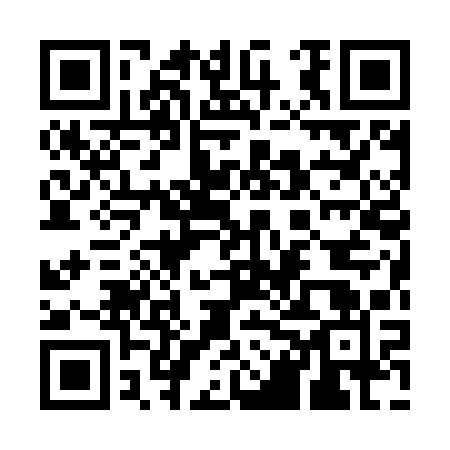 Ramadan times for Abbenrode, GermanyMon 11 Mar 2024 - Wed 10 Apr 2024High Latitude Method: Angle Based RulePrayer Calculation Method: Muslim World LeagueAsar Calculation Method: ShafiPrayer times provided by https://www.salahtimes.comDateDayFajrSuhurSunriseDhuhrAsrIftarMaghribIsha11Mon4:464:466:4012:273:326:156:158:0212Tue4:444:446:3712:273:336:176:178:0413Wed4:414:416:3512:263:346:196:198:0614Thu4:394:396:3312:263:356:206:208:0815Fri4:364:366:3112:263:366:226:228:1016Sat4:344:346:2812:263:376:246:248:1217Sun4:314:316:2612:253:396:266:268:1418Mon4:284:286:2412:253:406:286:288:1619Tue4:264:266:2112:253:416:296:298:1820Wed4:234:236:1912:243:426:316:318:2021Thu4:204:206:1712:243:436:336:338:2222Fri4:184:186:1412:243:446:346:348:2423Sat4:154:156:1212:243:456:366:368:2624Sun4:124:126:1012:233:466:386:388:2825Mon4:104:106:0712:233:476:406:408:3026Tue4:074:076:0512:233:486:416:418:3227Wed4:044:046:0212:223:496:436:438:3528Thu4:014:016:0012:223:506:456:458:3729Fri3:583:585:5812:223:516:476:478:3930Sat3:553:555:5512:213:526:486:488:4131Sun4:534:536:531:214:537:507:509:431Mon4:504:506:511:214:547:527:529:462Tue4:474:476:491:214:557:547:549:483Wed4:444:446:461:204:567:557:559:504Thu4:414:416:441:204:567:577:579:525Fri4:384:386:421:204:577:597:599:556Sat4:354:356:391:194:588:008:009:577Sun4:324:326:371:194:598:028:0210:008Mon4:294:296:351:195:008:048:0410:029Tue4:264:266:321:195:018:068:0610:0410Wed4:234:236:301:185:028:078:0710:07